Rysunek nr 10KOMODA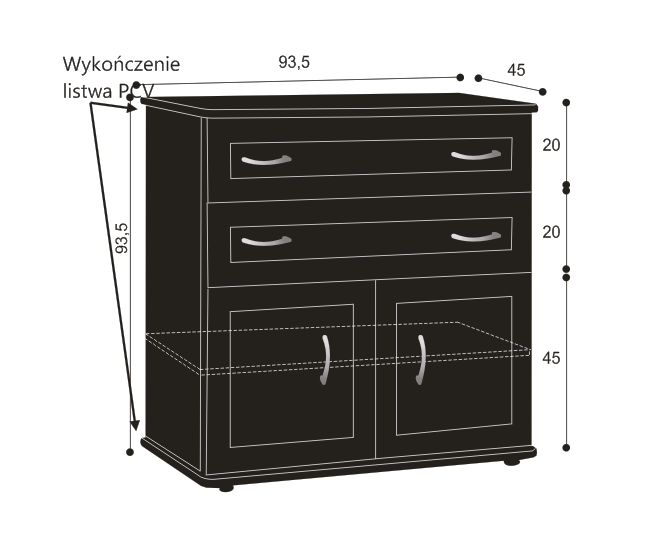 